COVID-19 Screening ToolUse this tool to screen DCBS clients and/or visitors for symptoms of COVID-19.SYMPTOMSRISK FACTORS05/21/2020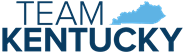 HAVE YOU HAD ANY OF THE FOLLOWING SYMPTOMS IN THE PAST THREE DAYS, WHICH ARE NEW OR UNEXPLAINED?YESNOCOUGHSHORTNESS OF BREATH OR DIFFICULTY BREATHINGFEVERCHILLS MUSCLE PAINSORE THROATHEADACHENAUSEA OR VOMITINGDIARRHEARUNNY NOSE OR STUFFY NOSEFATIGUERECENT LOSS OF TASTE OR SMELL POOR FEEDING OR POOR APPETITE (INFANTS AND CHILDREN)YESNOHave you been in close contact (less than six feet) with anyone with COVID-19 or symptoms of COVID-19 in the past 14 days?Have you traveled anywhere outside the 50 United States in the past 14 days?Have you traveled outside the state of Kentucky for a non-essential purpose in the past 14 days?Have you been directed to quarantine or isolate by the Kentucky Department of Health or a healthcare provider in the past 14 days? If so, when does/did your quarantine or isolation period end?IF YOU HAVE ANSWERED “YES” TO ANY OF THE QUESTIONS ABOVE, YOU MAY BE ASKED TO COOPERATE WITH ALTERNATE ARRANGEMENTS FOR CONTACT WITH YOUR WORKER OR CHILD UNTIL RISK FOR COVID-19 HAS BEEN MITIGATEDIF YOU HAVE ANSWERED “YES” TO ANY OF THE QUESTIONS ABOVE, YOU MAY BE ASKED TO COOPERATE WITH ALTERNATE ARRANGEMENTS FOR CONTACT WITH YOUR WORKER OR CHILD UNTIL RISK FOR COVID-19 HAS BEEN MITIGATEDIF YOU HAVE ANSWERED “YES” TO ANY OF THE QUESTIONS ABOVE, YOU MAY BE ASKED TO COOPERATE WITH ALTERNATE ARRANGEMENTS FOR CONTACT WITH YOUR WORKER OR CHILD UNTIL RISK FOR COVID-19 HAS BEEN MITIGATED